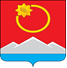 АДМИНИСТРАЦИЯ ТЕНЬКИНСКОГО ГОРОДСКОГО ОКРУГАМАГАДАНСКОЙ ОБЛАСТИП О С Т А Н О В Л Е Н И Е       22.05.2020.№ 141-па                 п. Усть-ОмчугО внесении изменений в постановление администрации Тенькинского городского округа Магаданской области от 30 мая 2016 года  № 291-па «Об утверждении Реестра муниципальных услуг»Администрация Тенькинского городского округа Магаданской области п о с т а н о в л я е т:Реестр муниципальных услуг, предоставляемых органами местного самоуправления муниципального образования «Тенькинский городской округ» Магаданской области, утвержденный приложением № 1 к постановлению администрации Тенькинского городского округа Магаданской области от 30.05.2016 г. № 291-па «Об утверждении Реестра муниципальных услуг» (далее - Реестр) дополнить пунктом следующего содержания:«».2. Настоящее постановление подлежит официальному опубликованию (обнародованию).Глава Тенькинского городского округа                                   Д.А. Ревутский04 04 01 0030Предоставление информации о принадлежности объектов электросетевого хозяйства на территории Тенькинского городского округа Магаданской областиКомитет по управлению муниципальным имуществом администрации Тенькинского городского округа